Zajęcia korekcyjno- kompensacyjne- 23.04.2020 4-5- latki ( grupa Skrzaty)Temat: Usprawnienie pamięci wzrokowej .Zachęcam do obejrzenia filmiku. Po obejrzeniu dziecko wskazuje w domu przedmioty, które służą do jedzenia i występowały w filmiku.odsyłam do linku:https://www.youtube.com/watch?v=aGO55P283fUSegregowanie sztućców według szablonu- pokazujemy dziecku obrazek,  a dziecko układa odpowiednie sztućce w kolejności jakiej występują na obrazku. Zdjęcie poglądowe poniżej.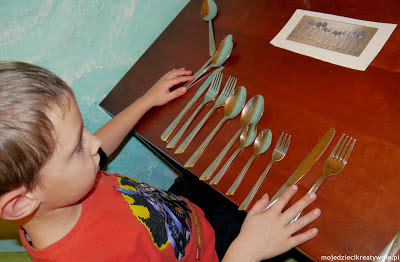 Przykład 1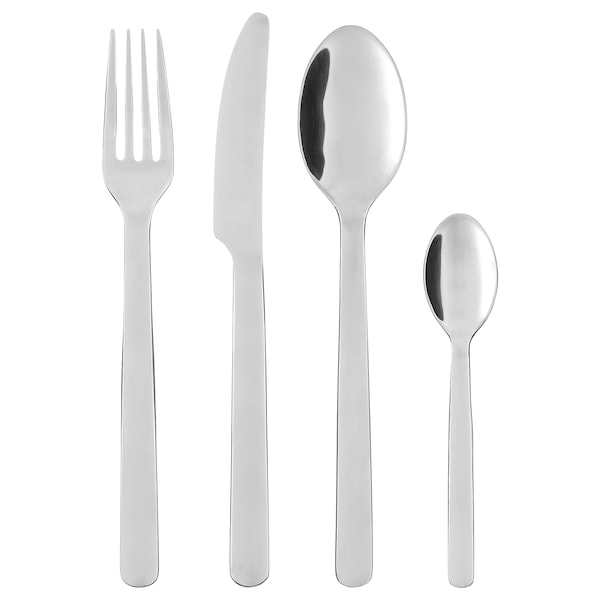 Przykład 2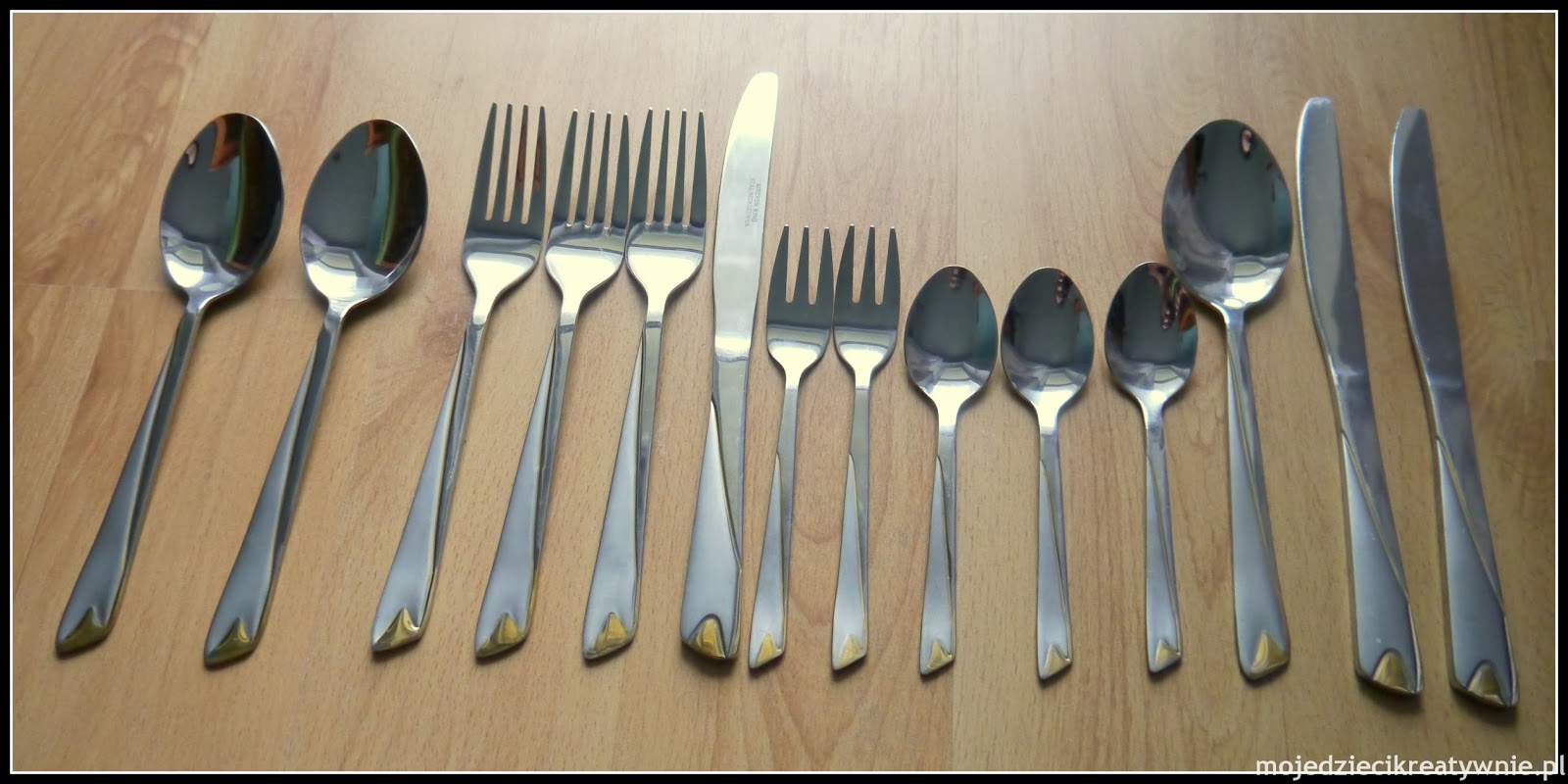 Przykład 3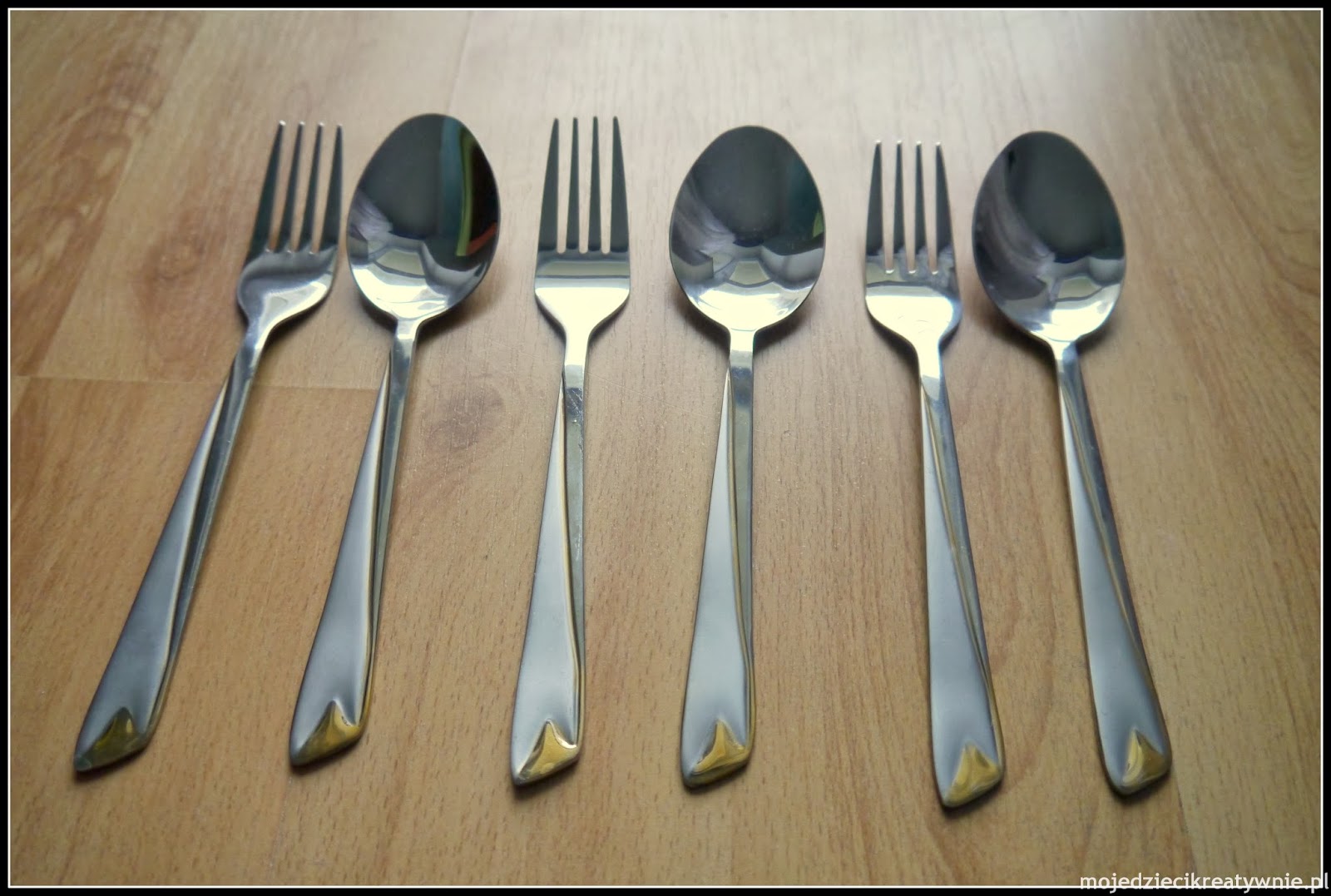 „Kwiaty malowane sztućcami”- zachęcam do wykonania pracy plastycznej. Dziecko za pomocą plastikowego widelca maluje kwiaty.Potrzebne będą: plastikowy widelec, farby, pędzelek, kartka;Dziecko maluje widelec farbą po czym robi stempelki an kartce                         w kształcie kwiatka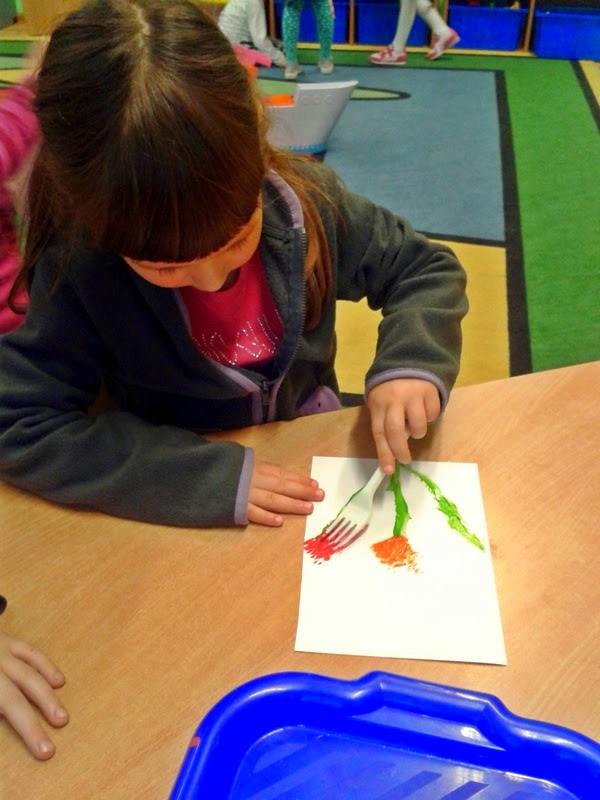 